2021年10月江苏省邮政行业运行情况1-10月份，邮政行业业务收入（不包括邮政储蓄银行直接营业收入）累计完成834.0亿元，同比增长13.4%；业务总量累计完成784.2亿元，同比增长22.3%。10月份，全行业业务收入完成85.7亿元，同比增长9.9%；业务总量完成86.8亿元，同比增长22.2%。　　1-10月，邮政服务业务总量累计完成165.0亿元，同比增长3.0%；邮政寄递服务业务量累计完成22.5亿件，同比增长4.1%；邮政寄递服务业务收入累计完成33.3亿元，同比下降12.0%。　　10月份，邮政服务业务总量完成14.0亿元，同比增长5.0%；邮政寄递服务业务量完成2.5亿件，同比增长16.0%；邮政寄递服务业务收入完成3.8亿元，同比增长3.0%。1-10月，全省快递服务企业业务量累计完成68.4亿件，同比增长27.8%；业务收入累计完成645.0亿元，同比增长16.1%。其中，同城业务量累计完成9.8亿件，同比增长7.5%；异地业务量累计完成58.2亿件，同比增长32.2%；国际/港澳台业务量累计完成3318.8万件，同比下降3.1%。10月，全省快递服务企业业务量完成8.2亿件，同比增长25.8%；业务收入完成71.2亿元，同比增长13.0%。1-10月，同城、异地、国际/港澳台快递业务量分别占全部快递业务量的14.4%、85.1%和0.5%；业务收入分别占全部快递收入的8.6%、60.9%和10.8%。与去年同期相比，同城快递业务量的比重下降了2.7个百分点，异地快递业务量的比重上升了2.8个百分点，国际/港澳台业务量的比重下降了0.1个百分点。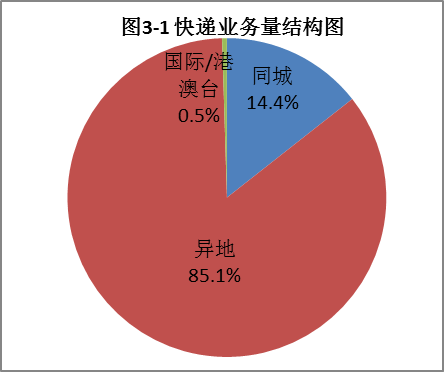 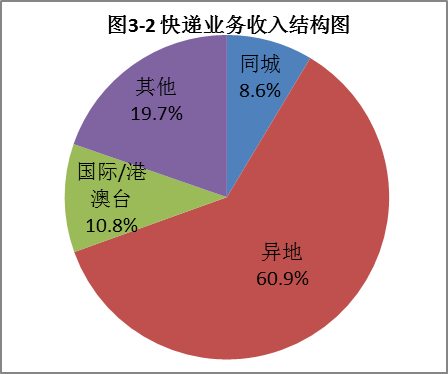 1-10月，快递与包裹服务品牌集中度指数CR8为80.0。注：表格中的数据为四舍五入后的数据全省邮政行业发展情况表全省邮政行业发展情况表全省邮政行业发展情况表全省邮政行业发展情况表全省邮政行业发展情况表全省邮政行业发展情况表全省邮政行业发展情况表全省邮政行业发展情况表全省邮政行业发展情况表全省邮政行业发展情况表全省邮政行业发展情况表全省邮政行业发展情况表全省邮政行业发展情况表全省邮政行业发展情况表指标名称指标名称指标名称指标名称单位单位10月份 10月份 10月份 10月份 比去年同期增长(%)比去年同期增长(%)比去年同期增长(%)比去年同期增长(%)指标名称指标名称指标名称指标名称单位单位累计 累计 当月当月累计累计当月当月一、邮政行业业务收入一、邮政行业业务收入一、邮政行业业务收入一、邮政行业业务收入亿元亿元834.0 834.0 85.7 85.7 13.4 13.4 9.9 9.9   1、邮政寄递服务  1、邮政寄递服务  1、邮政寄递服务  1、邮政寄递服务亿元亿元33.3 33.3 3.8 3.8 -12.0 -12.0 3.0 3.0   2、快递业务  2、快递业务  2、快递业务  2、快递业务亿元亿元645.0 645.0 71.2 71.2 16.1 16.1 13.0 13.0 二、邮政行业业务总量二、邮政行业业务总量二、邮政行业业务总量二、邮政行业业务总量亿元亿元784.2 784.2 86.8 86.8 22.3 22.3 22.2 22.2  1、邮政寄递服务 1、邮政寄递服务 1、邮政寄递服务 1、邮政寄递服务万件万件225325.7 225325.7 25487.4 25487.4 4.1 4.1 16.0 16.0  2、快递业务 2、快递业务 2、快递业务 2、快递业务万件万件684133.1 684133.1 82253.7 82253.7 27.8 27.8 25.8 25.8  其中：同城 其中：同城 其中：同城 其中：同城万件万件98489.9 98489.9 12429.4 12429.4 7.5 7.5 54.8 54.8        异地       异地       异地       异地万件万件582324.4 582324.4 69507.5 69507.5 32.2 32.2 21.8 21.8 国际/港澳台国际/港澳台国际/港澳台国际/港澳台万件万件3318.8 3318.8 316.9 316.9 -3.1 -3.1 4.7 4.7 注：邮政行业业务收入中未包括邮政储蓄银行直接营业收入。注：邮政行业业务收入中未包括邮政储蓄银行直接营业收入。注：邮政行业业务收入中未包括邮政储蓄银行直接营业收入。注：邮政行业业务收入中未包括邮政储蓄银行直接营业收入。注：邮政行业业务收入中未包括邮政储蓄银行直接营业收入。注：邮政行业业务收入中未包括邮政储蓄银行直接营业收入。注：邮政行业业务收入中未包括邮政储蓄银行直接营业收入。注：邮政行业业务收入中未包括邮政储蓄银行直接营业收入。注：邮政行业业务收入中未包括邮政储蓄银行直接营业收入。注：邮政行业业务收入中未包括邮政储蓄银行直接营业收入。注：邮政行业业务收入中未包括邮政储蓄银行直接营业收入。注：邮政行业业务收入中未包括邮政储蓄银行直接营业收入。注：邮政行业业务收入中未包括邮政储蓄银行直接营业收入。注：邮政行业业务收入中未包括邮政储蓄银行直接营业收入。分地市快递企业业务量和业务收入情况表分地市快递企业业务量和业务收入情况表分地市快递企业业务量和业务收入情况表分地市快递企业业务量和业务收入情况表分地市快递企业业务量和业务收入情况表分地市快递企业业务量和业务收入情况表分地市快递企业业务量和业务收入情况表分地市快递企业业务量和业务收入情况表分地市快递企业业务量和业务收入情况表分地市快递企业业务量和业务收入情况表分地市快递企业业务量和业务收入情况表分地市快递企业业务量和业务收入情况表分地市快递企业业务量和业务收入情况表分地市快递企业业务量和业务收入情况表
单位快递业务量快递业务量快递业务量快递业务量快递业务量快递业务量快递业务收入快递业务收入快递业务收入快递业务收入快递业务收入快递业务收入快递业务收入
单位本年累计
（万件）排名同比增长
（%）同比增长
（%）占全省比重
（%）占全省比重
（%）本年累计
（万元）本年累计
（万元）排名排名同比增长
（%）同比增长
（%）占全省比重
（%）江苏省684133.1 27.8 27.8 100.0 100.0 6449966.4 6449966.4 16.0 16.0 100.0 苏州市193785.1 121.0 21.0 28.3 28.3 1984789.5 1984789.5 118.8 8.8 30.8 无锡市77338.2 233.6 33.6 11.3 11.3 858715.5 858715.5 2231.2 31.2 13.3 南通市76309.2 335.0 35.0 11.2 11.2 580472.9 580472.9 4423.8 23.8 9.0 南京市74778.5 42.6 2.6 10.9 10.9 776654.7 776654.7 33-7.7 -7.7 12.0 宿迁市47487.1 532.1 32.1 6.9 6.9 233027.1 233027.1 8814.9 14.9 3.6 徐州市44251.5 641.0 41.0 6.5 6.5 336396.8 336396.8 6636.6 36.6 5.2 连云港市32731.3 772.8 72.8 4.8 4.8 252412.6 252412.6 7762.1 62.1 3.9 常州市30344.3 820.6 20.6 4.4 4.4 454000.6 454000.6 5513.6 13.6 7.0 淮安市25289.1 954.4 54.4 3.7 3.7 189642.1 189642.1 111131.1 31.1 2.9 镇江市22034.3 1046.3 46.3 3.2 3.2 225381.0 225381.0 9935.5 35.5 3.5 扬州市21647.0 1134.1 34.1 3.2 3.2 214078.0 214078.0 101018.5 18.5 3.3 泰州市19223.4 1244.1 44.1 2.8 2.8 179069.2 179069.2 121223.8 23.8 2.8 盐城市18914.1 1319.8 19.8 2.8 2.8 165326.5 165326.5 131329.7 29.7 2.6 